Во исполнение п. 7 Постановления Правительства Российской Федерации от 29 августа 2020 г. № 1315 «Об организации сельскохозяйственнной микропереписи 2021 года» и в целях обеспечения своевременного выполнения комплекса работ по подготовке и проведению сельскохозяйственной микропереписи 2021 года на территории муниципального района «Печора»администрация  ПОСТАНОВЛЯЕТ:1. Создать Комиссию по подготовке и проведению сельскохозяйственной микропереписи 2021 года на территории муниципального района «Печора» (далее – Комиссия) и утвердить ее состав согласно приложению 1.2. Утвердить Положение о комиссии по подготовке и  проведению сельскохозяйственной микропереписи 2021 года на территории муниципального района «Печора» согласно приложению 2.3. Рекомендовать руководителям администраций городских поселений и главам сельских поселений:- обеспечить до 1 октября 2020 г. территориальные органы Федеральной службы государственной статистики по Республике Коми сведениями о землепользователях, проживающих на территории муниципального образования муниципального района «Печора», с указанием площади земли, закрепленной за ними, и поголовья скота, актуализированными по состоянию на 1 июля 2020 г. на основании данных учета личных подсобных хозяйств;- предоставлять Печорскому подразделению Территориального органа Федеральной службы государственной статистики по Республике Коми сведения для составления списков объектов сельскохозяйственной микропереписи на основании данных учета личных подсобных хозяйств;- осуществлять информационно-разъяснительную работу среди населения о целях сельскохозяйственной микропереписи и ее значении;- оказывать содействие Печорскому подразделению Территориального органа Федеральной службы государственной статистики по Республике Коми в привлечении граждан, проживающих на территории муниципального образования муниципального района «Печора» к сбору сведений об объектах сельскохозяйственной микропереписи, а так же в подборе помещений, пригодных для обучения и работы лиц, осуществляющих сбор сведений об объектах сельскохозяйственной микропереписи, хранения переписных листов и иных документов сельскохозяйственной микропереписи.4. Контроль за исполнением настоящего постановления возложить на заместителя руководителя администрации МР «Печора» - Канищева А. Ю.5. Настоящее постановление вступает в силу с даты подписания и подлежит размещению на официальном сайте администрации муниципального района «Печора». Приложение 1к постановлению администрации  МР «Печора»от «23» сентября 2020 г. № 849СОСТАВКОМИССИИ ПО ПОДГОТОВКЕ И ПРОВЕДЕНИЮ СЕЛЬСКОХОЗЯЙСТВЕННОЙ МИКРОПЕРЕПИСИ 2021 ГОДА НА ТЕРРИТОРИИ МР «ПЕЧОРА»Приложение 2к постановлению администрации  МР «Печора»от «23»сентября 2020 г. №849ПОЛОЖЕНИЕО КОМИССИИ ПО ПОДГОТОВКЕ И ПРОВЕДЕНИЮ СЕЛЬСКОХОЗЯЙСТВЕННОЙ МИКРОПЕРЕПИСИ 2021 ГОДА НА ТЕРРИТОРИИ МР «ПЕЧОРА»1.  Комиссия по подготовке и проведению сельскохозяйственной микропереписи 2021 года (далее - Комиссия) образована для координации действий территориальных органов исполнительной власти и органов местного самоуправления по подготовке и проведению сельскохозяйственной микропереписи 2021 года на территории МР «Печора».2.  Комиссия в своей работе руководствуется Конституцией Российской Федерации, Конституцией Республики Коми, федеральными законами, указами и распоряжениями Президента, Правительства Российской Федерации, Главы Республики Коми, Правительства Республики Коми и настоящим Положением.3. Основными задачами Комиссии являются:- обеспечение согласованных действий органов исполнительной власти Республики Коми, администрации МР «Печора» и администраций муниципальных образований сельских и городских поселений по подготовке и проведению сельскохозяйственной микропереписи 2021 года;- содействие в решении вопросов, связанных с подготовкой и проведением сельскохозяйственной микропереписи 2021 года на территории МР «Печора».4. Комиссия в рамках своей компетенции:- рассматривает вопросы взаимодействия территориальных органов исполнительной власти Республики Коми и органов местного самоуправления МР «Печора», по подготовке и проведению сельскохозяйственной микропереписи 2020 года;- инициирует проверку записей в документах похозяйственного учета в администрациях сельских поселениях;- осуществляет контроль за ходом подготовки и проведения сельскохозяйственной микропереписи 2021 года на территории МР «Печора».5.  Комиссия имеет право:- приглашать (при необходимости) на заседания Комиссии руководителей и должностных лиц территориальных органов исполнительной власти Республики Коми, органов местного самоуправления, представителей общественных объединений, средств массовой информации и др.;- создавать временные рабочие группы для разработки предложений по проблемам, связанным с решением возложенных на Комиссию задач.6. Состав Комиссии утверждается постановлением администрации муниципального района «Печора».В Комиссию включаются представители территориальных органов исполнительной власти Республики Коми, других государственных органов, муниципальных образований, Территориального органа Федеральной службы государственной статистики по Республике Коми и средств массовой информации.7. Председатель Комиссии руководит ее деятельностью, определяет порядок рассмотрения вопросов, вносит предложения об изменении ее состава.8. Заседания Комиссии проводятся по мере необходимости, но не реже одного раза в квартал, в соответствии с планом работы, утвержденным председателем Комиссии.9. Организационное обеспечение заседаний Комиссии осуществляется секретарем. Секретарь Комиссии составляет проект повестки дня заседания, организует подготовку материалов, информирует членов Комиссии о дате, месте и времени проведения заседания Комиссии.10. Решения Комиссии принимаются простым большинством голосов присутствующих на заседании членов Комиссии путем открытого голосования. В случае равенства голосов решающим является голос председателя Комиссии.Решения Комиссии оформляются протоколами, которые подписываются председателем или заместителем, председательствующим на заседании. По вопросам, требующим решения руководителя администрации муниципального района, Комиссия в установленном порядке вносит соответствующие предложения на его рассмотрение.11. Решения Комиссии, принятые в пределах ее компетенции, носят рекомендательный характер._____________________________________попопопоАДМИНИСТРАЦИЯМУНИЦИПАЛЬНОГО РАЙОНА« ПЕЧОРА »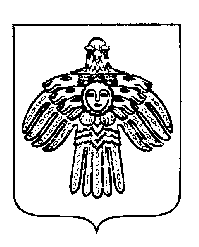 «ПЕЧОРА »  МУНИЦИПАЛЬНÖЙ  РАЙОНСААДМИНИСТРАЦИЯ ПОСТАНОВЛЕНИЕ ШУÖМПОСТАНОВЛЕНИЕ ШУÖМПОСТАНОВЛЕНИЕ ШУÖМ«23»  сентября  2020 г.г. Печора,  Республика Коми	                      № 849   О комиссии по проведению сельскохозяйственной микропереписи 2021 года на территории муниципального района «Печора»И. о. главы муниципального района- руководителя администрацииВ. А. СеровСеров Валерий Анатольевич-  и. о. главы муниципального района – руководителя администрации, председатель комиссии;Канищев Андрей Юрьевич- заместитель руководителя администрации МР «Печора», заместитель председателя комиссии;Старомельникова Екатерина Петровна- ведущий экономист отдела экономики и инвестиций администрации МР «Печора», секретарь комиссии.Члены комиссии:Гапонько Владимир Витальевич- глава СП «Каджером» (по согласованию);Головина Вера Геннадьевна- глава СП «Приуральское» (по согласованию);Горбунов Сергей Владимирович- руководитель администрации ГП «Путеец» (по согласованию);Дячук Татьяна Ивановна- руководитель администрации ГП «Кожва» (по согласованию);Ивашевская Татьяна Игоревна- начальник отдела жилищно-коммунального хозяйства администрации МР «Печора»;Манушина Лариса Васильевна- специалист-эксперт отдела ведения Статрегистра и организации сбора данных статистических наблюдений г. Печора;Онегина Марина Сергеевна- начальник отдела градостроительства и земельных отношений администрации МР «Печора»;Романова Виктория Алексеевна - заведующий отделом организационной работы  и взаимодействия с органами местного самоуправления администрации МР «Печора»; Скороходов Илья Михайлович- директор ООО «АгроВид» (по согласованию);Собянина Александра Михайловна- начальник отдела экономики и инвестиций администрации МР «Печора»;Тимофеева Елена Дмитриевна- директор МАУ «Печорское время»; Угрюмова Лилия Валентиновна- начальник Межрайонной инспекции Федеральной налоговой службы России № 2 по РК (по согласованию);Фетисова Ольга Ивановна - заведующий сектором информационно-аналитической работы и общественных связей администрации МР «Печора»;Хохлов Константин Юрьевич- глава СП «Озерный» (по согласованию);Черная Анастасия Павловна- глава СП «Чикшино» (по согласованию);Яковина Галина Сергеевна- председатель комитета по управлению муниципальной собственностью муниципального района «Печора».